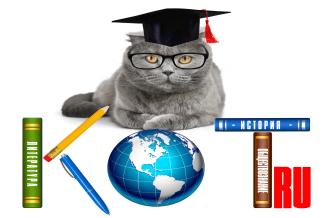 БЛАНК ОТВЕТОВДАННЫЕ УЧАСТНИКА:ОТВЕТЫ:Название олимпиады «ПРОИЗВОДНАЯ ФУНКЦИИ»ФИО участникаУчебное заведение, город ФИО преподавателя-наставникаe-mail преподавателя-наставникаНомер заданияА1А2А3А4А5А6А7А8А9А10B1B2